ELIGIBILITY REVIEW COMMITTEEROSTER 2013-14COMMITTEE MEMBER									         TERM       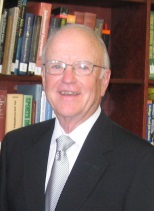 CHAIR Garry D. Hays									              2008-2014President EmeritusUnited States International University (now part of  Alliant International University)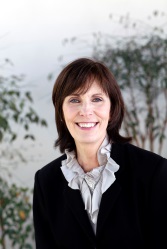 Stephanie Bangert									2011-2014Executive Director, Office of the PresidentSamuel Merritt University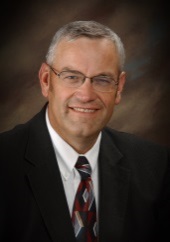 Max L. Checketts									 2012-1015Vice President for AcademicsBrigham Young University-Hawaii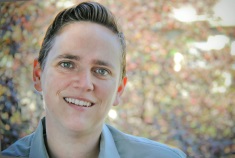 Melanie Corn                                                                                                                         		  2011-2014ProvostCalifornia College of the Arts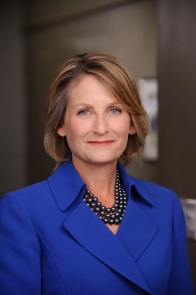 Bethami A. Dobkin                                                                                                                      	 2010-2016Provost and Vice President for Academic AffairsSaint Mary’s College of California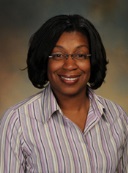 Dawn Eastmond                                                                                                                  	       	 2009-2016Director of Graduate EducationKellogg School for Science and TechnologyThe Scripps Research Institute 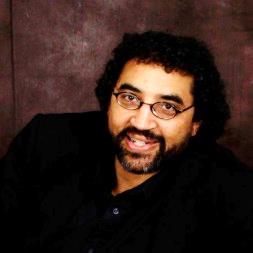 Aubyn Fulton										 2011-2014Professor of PsychologyPacific Union College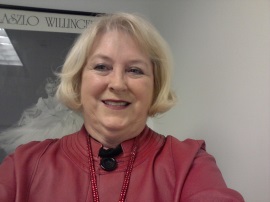 Andrea Helekar									 2011-2014Director of Institutional ResearchFashion Institute of Design &Merchandising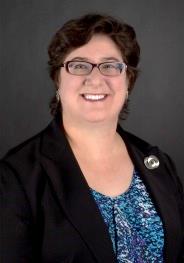 Susan Keller										2011-2014Associate Dean for Academic Affairs and Professor of LawWestern State College of Law at Argosy University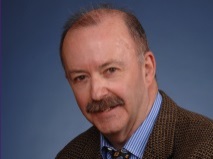 Neal KingPresident										2011-2014Institute of Transpersonal Psychology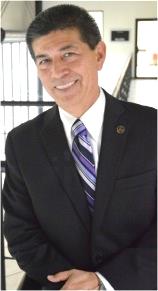 Fernando Leon Garcia                               						       	2012-2015                                                             PresidentCETYS University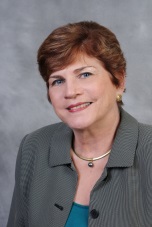 Nancy Lewis*                                                                            					2013-2016             Director, Research Programs, East West Center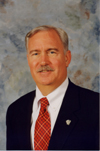 Greg O’Brien*										2013-2016             PresidentThe Higher Education Group, Inc.Patricia E. Potter									2012-2015President, retiredNational University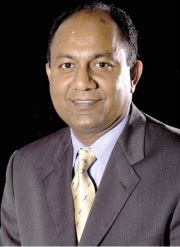 John Thomas										2012-2015Dean of the Zapara School of BusinessLa Sierra University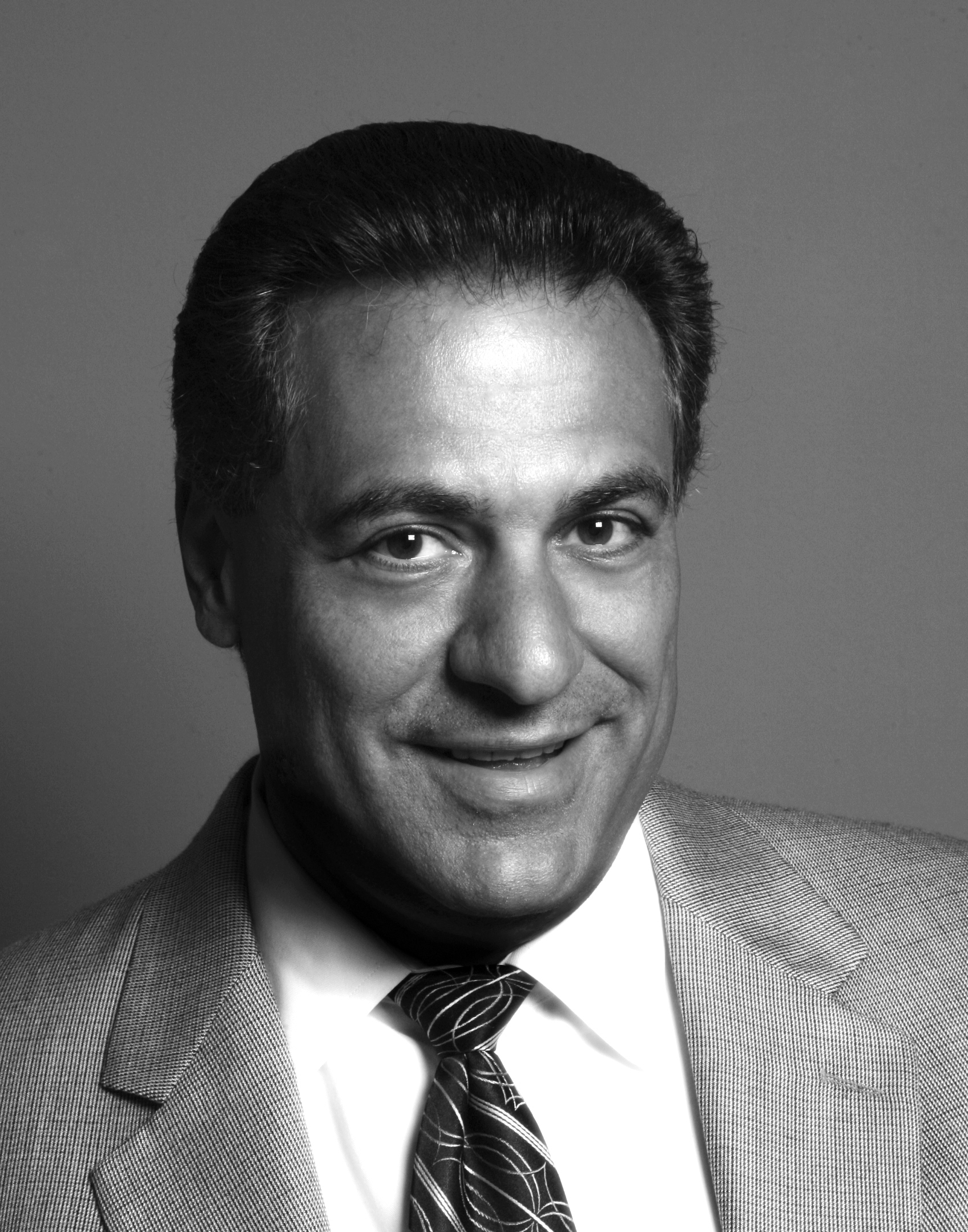 Joe Vollaro										2012-2015Executive Vice President of Financial Aid & ComplianceAcademy of Art University